ANGLEŠČINA, SREDA, 25. MAREC 2020THIS IS MY….. (TO JE MOJ…)	        I HAVE…/ IMAM…DANES BOŠ PREIZKUSIL/A SVOJE ZNANJE NA NASLEDNJI POVEZAVI:INTERAKTIVNE NALOGE MY BODYPRVA STRAN JE OBVEZNA, DRUGA IN TRETJA STRAN PO ŽELJI (ČE VAM STARŠI LAHKO BEREJO), ČETRTA STRAN PA JE PRETEŽKA IN TUDI MALO DVOUMNO NAPISANA. PREDEN TI STARŠI POKAŽEJO REŠITVE, KI SLEDIJO, POSKUSI KOLIKO ZNAŠ SAM PREPOZNATI DELE TELESA. REŠITVE PRVA STRAN: (PRENESI DELE TELESA NA USTREZNO MESTO NA SLIKI)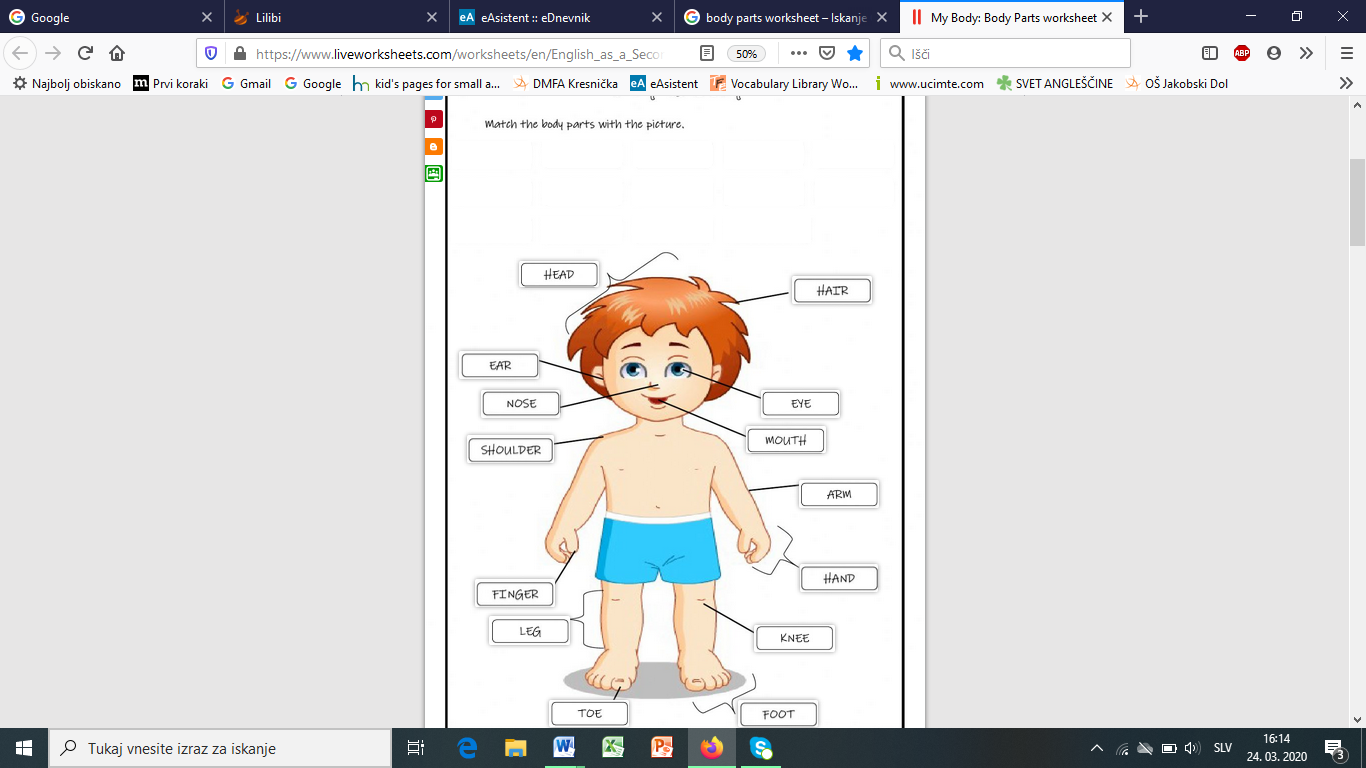 REŠITVE DRUGA STRAN:THIS IS MY…  TO JE MOJE/MOJA/MOJ…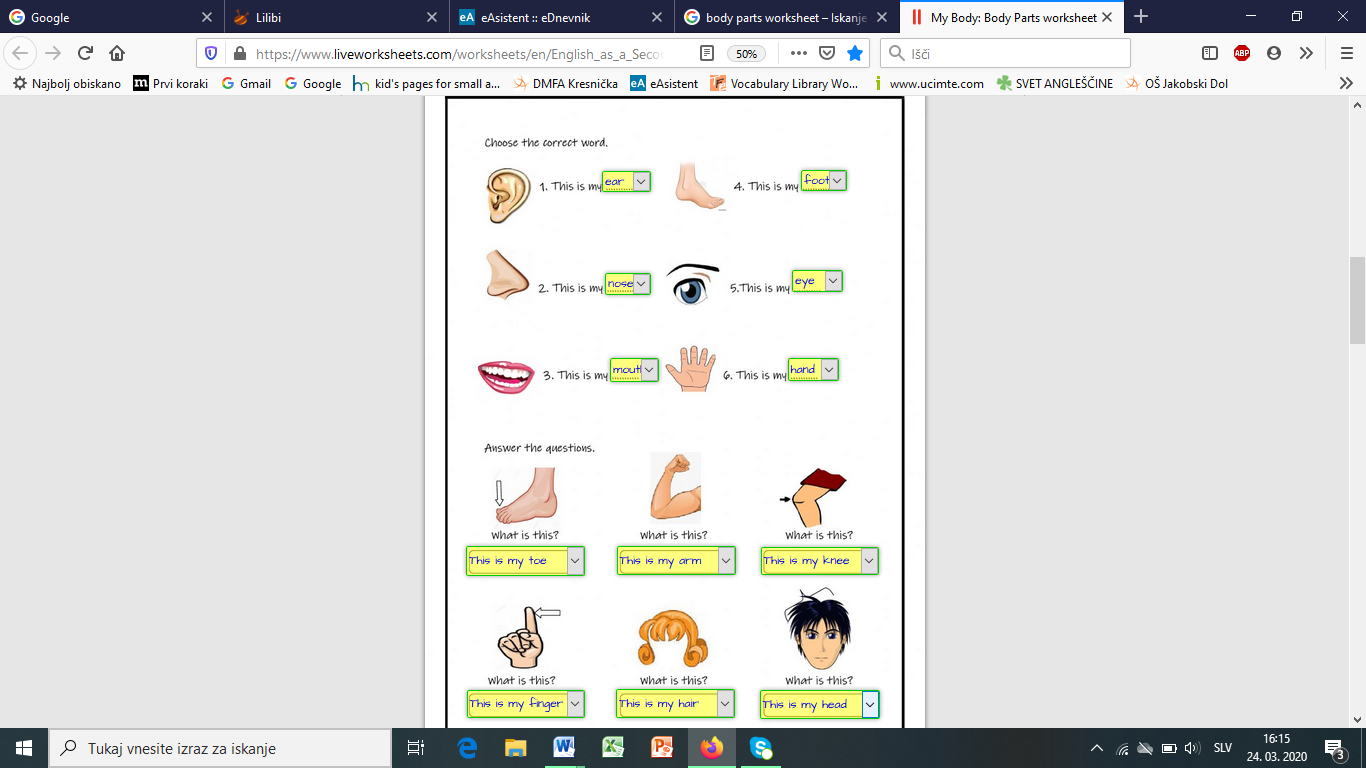 REŠITVE TRETJA STRAN: KOLIKO DELOV TELES IMAJO POŠASTI?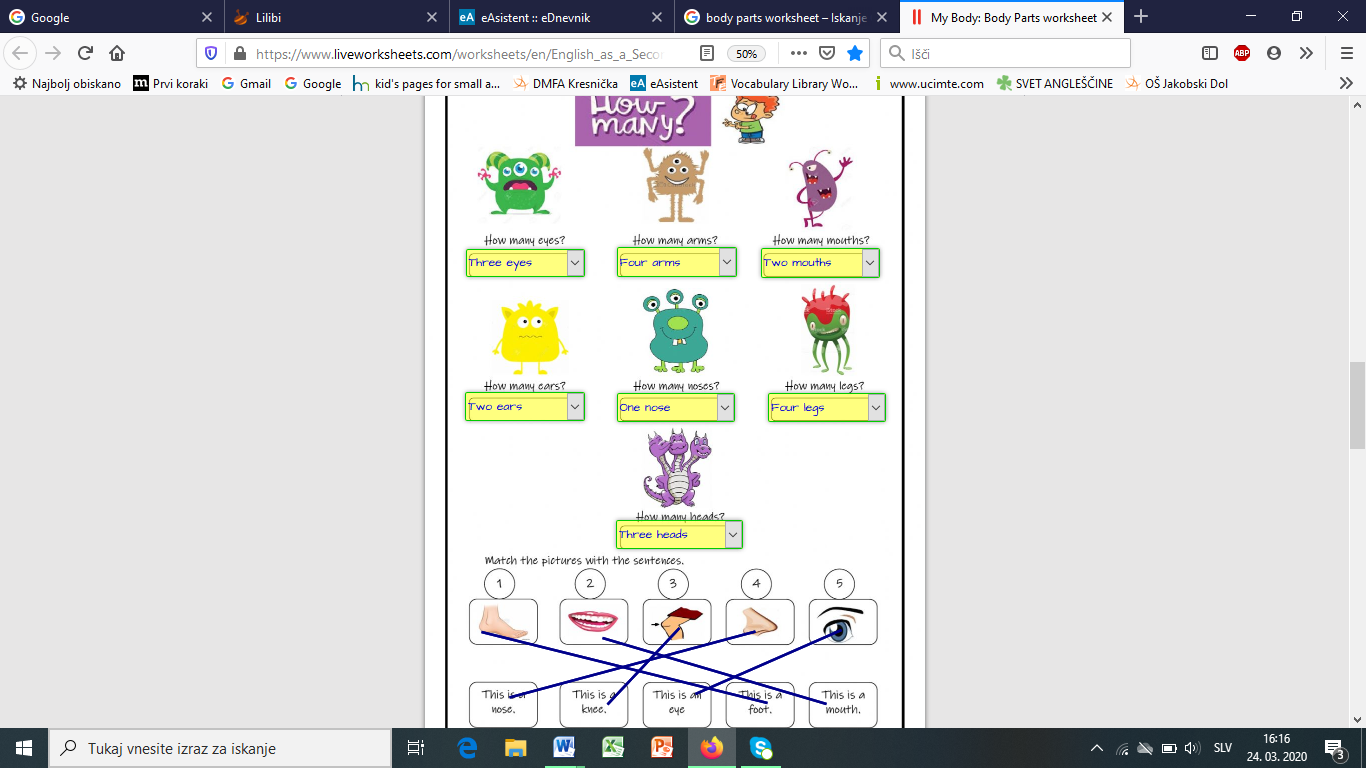 REŠITVE ČETRTA STRAN: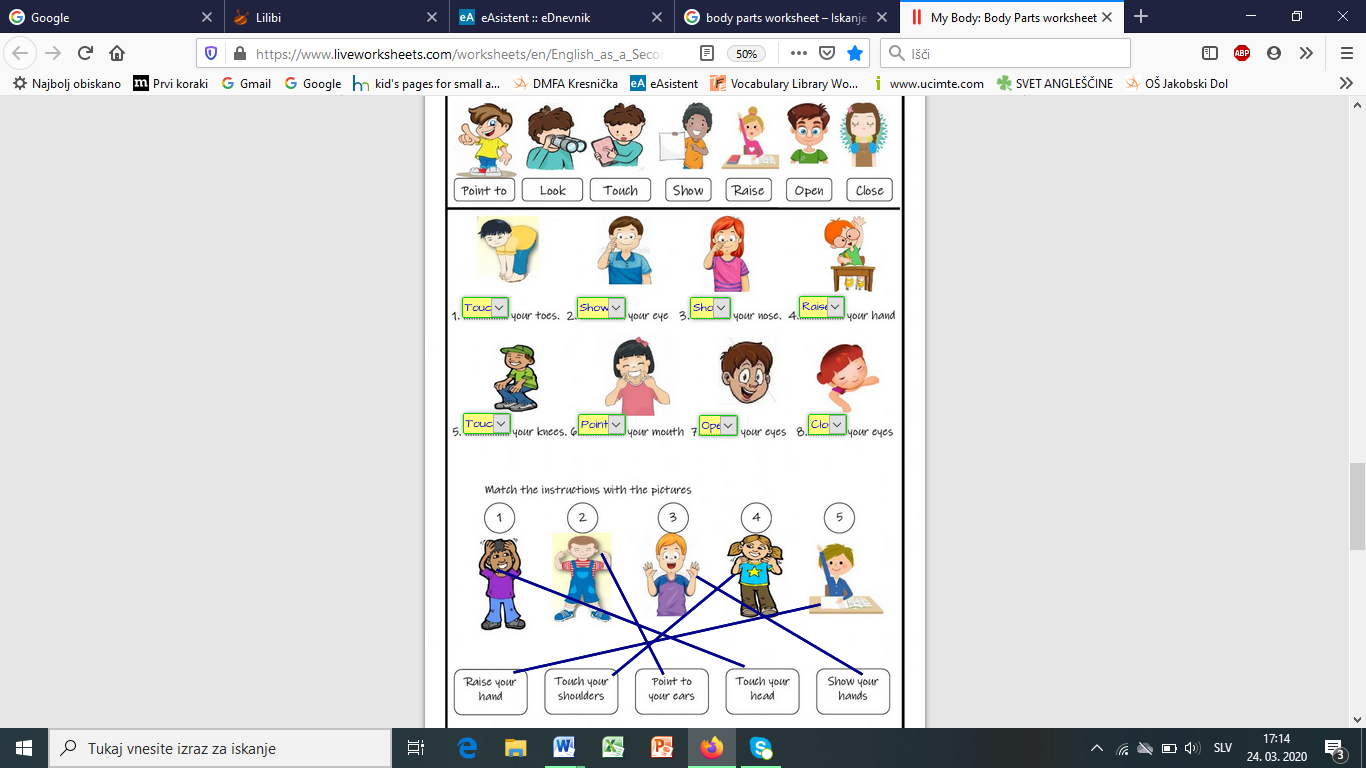 TA NAVODILA LAHKO UPORABIŠ ZA IGRO SIMON SAYS (SIMON REČE).